                                                                          HORARIO SEMANA 05-09  DE JULIO 2° CICLO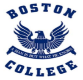 CursoCursoCurso3° AInicioFinLunesMartes MiércolesJuevesViernes8:00-8:40LENGUAJEE.FÍSICALENGUAJE8:50-9:30LENGUAJEMATEMÁTICA LENGUAJE9:50-10:30INGLÉSLENGUAJELENGUAJEINICIO VACACIONES DE INVIERNOALUMNADOVACAIONES INVIERNO ALUMNADO10:40-11:20INGLÉSLENGUAJEMATEMÁTICACONSEJO DE PROFESORES EVALUACIÓN PRIMER SEMESTRECONSEJO DE PROFESORES EVALUACIÓN PRIMER SEMESTRE11:40-12:20MATEMÁTICACIENCIAS11:30-12:30Convivencia  y análisis de jefaturas con alumnos 12:30-13:10MATEMÁTICAMATEMÁTICA13:20-14:00Trabajo asincrónicoTrabajo asincrónico14:10-14:40Trabajo asincrónicoTrabajo asincrónico14:50-15:20Trabajo asincrónico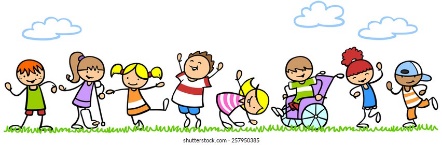 CursoCursoCurso3° BInicioFinLunesMartes MiércolesJuevesViernes8:00-8:40MÚSICAE.FÍSICAMATEMÁTICA8:50-9:30HISTORIAHISTORIAMATEMÁTICA9:50-10:30LENGUAJEINGLÉSINGLÉSINICIO VACACIONES DE INVIERNO ALUMNADOVACACIONES DE INVIERNO ALUMNADO10:40-11:20LENGUAJEINGLÉSINGLÉSCONSEJO DE PROFESORES EVALUACIÓN PRIMER SEMESTRECONSEJO DE PROFESORES EVALUACIÓN PRIMER SEMESTRE11:40-12:20INGLÉSMATEMÁTICA11:30-12:30Convivencia  y análisis de jefaturas con alumnos 12:30-13:10INGLÉSMATEMÁTICA13:20-14:00Trabajo asincrónicoTrabajo asincrónico14:10-14:40Trabajo asincrónicoTrabajo asincrónico14:50-15:20Trabajo asincrónicoCursoCursoCurso4° AInicioFinLunesMartes MiércolesJuevesViernes8:00-8:40EDUCACION FISICA INGLÉSMATEMÁTICA8:50-9:30ARTEINGLÉSMATEMÁTICA9:50-10:30MATEMÁTICAMATEMÁTICASEDUCACION FISICA INICIO VACACIONES DE INVIERNO ALUMNADOVACACIONES DE INVIERNO ALUMNADO10:40-11:20MATEMÁTICASMATEMÁTICAS CIENCIASCONSEJO DE PROFESORES EVALUACIÓN PRIMER SEMESTRECONSEJO DE PROFESORES EVALUACIÓN PRIMER SEMESTRE11:40-12:20INGLÉSLENGUAJE11:30-12:30Convivencia  y análisis de jefaturas con alumnos 12:30-13:10INGLÉSLENGUAJE13:20-14:00Trabajo asincrónicoTrabajo asincrónico14:10-14:40Trabajo asincrónicoTrabajo asincrónico14:50-15:20Trabajo asincrónicoCursoCursoCurso4° BInicioFinLunesMartes MiércolesJuevesViernes8:00-8:40CIENCIASMATEMÁTICA INGLÉS 8:50-9:30CIENCIASMATEMÁTICAINGLÉS 9:50-10:30ED FÍSICALENGUAJE E.FÍSICAINICIO VACAIONES DE IMNVIERNO ALUMNADOVACACIONES DE INVIERNO ALUMNADO10:40-11:20MATEMÁTICALENGUAJE E.FÍSICACONSEJO DE PROFESORES EVALUACIÓN PRIMER SEMESTRECONSEJO DE PROFESORES EVALUACIÓN PRIMER SEMESTRE11:40-12:20     HISTORIA INGLÉS 11:30-12:30Convivencia  y análisis de jefaturas con alumnos 12:30-13:10LENGUAJE INGLÉS 13:20-14:00Trabajo asincrónicoTrabajo asincrónico14:10-14:40Trabajo asincrónicoTrabajo asincrónico14:50-15:20Trabajo asincrónicoCursoCursoCurso5° AInicioFinLunesMartes MiércolesJuevesViernes8:00-8:40CIENCIASMATEMATICASHISTORIA 8:50-9:30CIENCIASMATEMATICAS HISTORIA9:50-10:30MATEMATICATECNOLOGÍALENGUAJE10:40-11:20MATEMÁTICAArte LENGUAJE INICIO VACACIONES DE INVIERNO ALUMNADOVACAIONES DE INVIERNO ALUMNADO11:40-12:20LENGUAJE MÚSICA11:30-12:30Convivencia  y análisis de jefaturas con alumnos CONSEJO DE PROFESORES EVALUACIÓN PRIMER SEMESTRECONSEJO DE PROFESORES EVALUACIÓN PRIMER SEMESTRE12:30-13:10INGLÉSINGLÉS13:20-14:00Trabajo asincrónicoTrabajo asincrónico14:10-14:40Trabajo asincrónicoTrabajo asincrónico14:50-15:20Trabajo asincrónicoCursoCursoCurso5° BInicioFinLunesMartes MiércolesJuevesViernes8:00-8:40LENGUAJEINGLÉSMATEMÁTICA8:50-9:30LENGUAJEINGLESMATEMÁTICA9:50-10:30E.FISICA CIENCIASINGLESINICIO VACAIONES DE INVIERNO ALUMNADOVACAIONES DE INVIERNO ALUMNADO10:40-11:20E.FISICA CIENCIASINGLESCONSEJO DE PROFESORES EVALUACIÓN PRIMER SEMESTRECONSEJO DE PROFESORES EVALUACIÓN PRIMER SEMESTRE11:40-12:20MATEMÁTICATECNOLOGÍA11:30-12:30Convivencia  y análisis de jefaturas con alumnos 12:30-13:10MATEMÁTICALENGUAJE13:20-14:00Trabajo asincrónicoTrabajo asincrónico14:10-14:40Trabajo asincrónicoTrabajo asincrónico14:50-15:20Trabajo asincrónicoCursoCursoCurso6°  AInicioFinLunesMartes MiércolesJuevesViernes8:00-8:40CIENCIASC DE CURSOLENGUAJE8:50-9:30CIENCIASORIENTACÓNMÚSICA9:50-10:30INGLÉSTECNOLOGÍAEDUCACIÓN FÍSICA10:40-11:20INGLÉSHISTORIAEDUCACIÓN FÍSICAINICIO VACAIONES DE INVIERNO ALUMNADOVACAIONES DE INVIERNO ALUMNADO11:40-12:20LENGUAJEMATEMÁTICA11:30-12:30Convivencia  y análisis de jefaturas con alumnos CONSEJO DE PROFESORES EVALUACIÓN PRIMER SEMESTRECONSEJO DE PROFESORES EVALUACIÓN PRIMER SEMESTRE12:30-13:10LENGUAJEMATEMÁTICA13:20-14:00Trabajo asincrónicoTrabajo asincrónico14:10-14:40Trabajo asincrónicoTrabajo asincrónico14:50-15:20Trabajo asincrónicoCursoCursoCurso6° BInicioFinLunesMartes MiércolesJuevesViernes8:00-8:40LENGUAJELENGUAJEFERMÚSICA8:50-9:30LENGUAJELENGUAJEMATEMÁTICA9:50-10:30INGLÉSMATEMÁTICALENGUAJEINICIO VACAIONES DE INVIERNO ALUMNADOVACAIONES DE INVIERNO ALUMNADO10:40-11:20INGLÉSMATEMÁTICALENGUAJECONSEJO DE PROFESORES EVALUACIÓN PRIMER SEMESTRECONSEJO DE PROFESORES EVALUACIÓN PRIMER SEMESTRE11:40-12:20HISTORIACIENCIAS11:30-12:30Convivencia  y análisis de jefaturas con alumnos 12:30-13:10HISTORIACIENCIAS13:20-14:00Trabajo asincrónicoTrabajo asincrónico14:10-14:40Trabajo asincrónicoTrabajo asincrónicoCursoCursoCurso6° CInicioFinLunesMartes MiércolesJuevesViernes8:00-8:40INGLÉSLENGUAJEMATEMÁTICA8:50-9:30INGLÉSLENGUAJEMATEMÁTICA9:50-10:30LENGUAJE    INGLÉSINGLÉS10:40-11:20LENGUAJEINGLÉSINGLÉSINICIO VACACIONES DE INVIERNO ALUMNADOVACACIONES DE INVIERNO ALUMNADO11:40-12:20CIENCIAS   MATEMÁTICA11:30-12:30Convivencia  y análisis de jefaturas con alumnos CONSEJO DE PROFESORES EVALUACIÓN PRIMER SEMESTRECONSEJO DE PROFESORES EVALUACIÓN PRIMER SEMESTRE12:30-13:10CIENCIASMATEMÁTICA13:20-14:00Trabajo asincrónicoTrabajo asincrónico14:10-14:40Trabajo asincrónicoTrabajo asincrónicoCursoCursoCurso7° AInicioFinLunesMartes MiércolesJuevesViernes8:00-8:40LENGUAJELENGUAJEINGLÉS8:50-9:30LENGUAJELENGUAJEINGLÉS9:50-10:30HISTORIAINGLÉSBIOLOGÍAINICIO VACACIONES DE INVIERNO ALUMNADOVACACIONES DE INVIERNO ALUMNADO10:40-11:20HISTORIAINGLÉSMATEMÁTICACONSEJO DE PROFESORES EVALUACIÓN PRIMER SEMESTRECONSEJO DE PROFESORES EVALUACIÓN PRIMER SEMESTRE11:40-12:20MATEMÁTICAMATEMÁTICA11:30-12:30Convivencia  y análisis de jefaturas con alumnos 12:30-13:10MATEMÁTICAMATEMÁTICA13:20-14:00FÍSICATrabajo asincrónico14:10-14:40Trabajo asincrónicoTrabajo asincrónico14:50-15:20Trabajo asincrónicoTrabajo asincrónicoCursoCursoCurso7°BInicioFinLunesMartes MiércolesJuevesViernes8:00-8:40INGLÉSMATEMÁTICALENGUAJE8:50-9:30INGLÉSQUÍMICALENGUAJE9:50-10:30MATEMÁTICALENGUAJEINGLÉSINICIO VACACIONES DE INVIERNO ALUMNADOVACAIONES DE INVIERNO ALUMNADO10:40-11:20MATEMÁTICALENGUAJEINGLÉSCONSEJO DE PROFESORES EVALUACIÓN PRIMER SEMESTRECONSEJO DE PROFESORES EVALUACIÓN PRIMER SEMESTRE11:40-12:20LENGUAJEHISTORIA11:30-12:30Convivencia  y análisis de jefaturas con alumnos 12:30-13:10LENGUAJEBIOLOGÍA13:20-14:00MATEMÁTICABIOLOGÍA14:10-14:40Trabajo asincrónicoTrabajo asincrónico14:50-15:20Trabajo asincrónicoTrabajo asincrónico15:30-16:00Trabajo asincrónicoCursoCursoCurso7°CInicioFinLunesMartes MiércolesJuevesViernes8:00-8:40ORIENTACIÓNMATEMÁTICAINGLÉS8:50-9:30BIOLOGÍAMATEMÁTICAINGLÉS9:50-10:30TECNOLOGÍAINGLÉSLENGUAJEINICIO VACACIONES DE INVIERNO ALUMNADOVACACIONES DE INVIERNO ALUMNADO10:40-11:20QUÍMICAINGLÉSLENGUAJECONSEJO DE PROFESORES EVALUACIÓN PRIMER SEMESTRECONSEJO DE PROFESORES EVALUACIÓN PRIMER SEMESTRE11:40-12:20MÚSICABIOLOGÍA11:30-12:30Convivencia  y análisis de jefaturas con alumnos 12:30-13:10MÚSICAHISTORIA13:20-14:00ARTESED. FÍSICA14:10-14:40Trabajo asincrónicoTrabajo asincrónico14:50-15:20Trabajo asincrónicoTrabajo asincrónico15:30-16:00Trabajo asincrónico